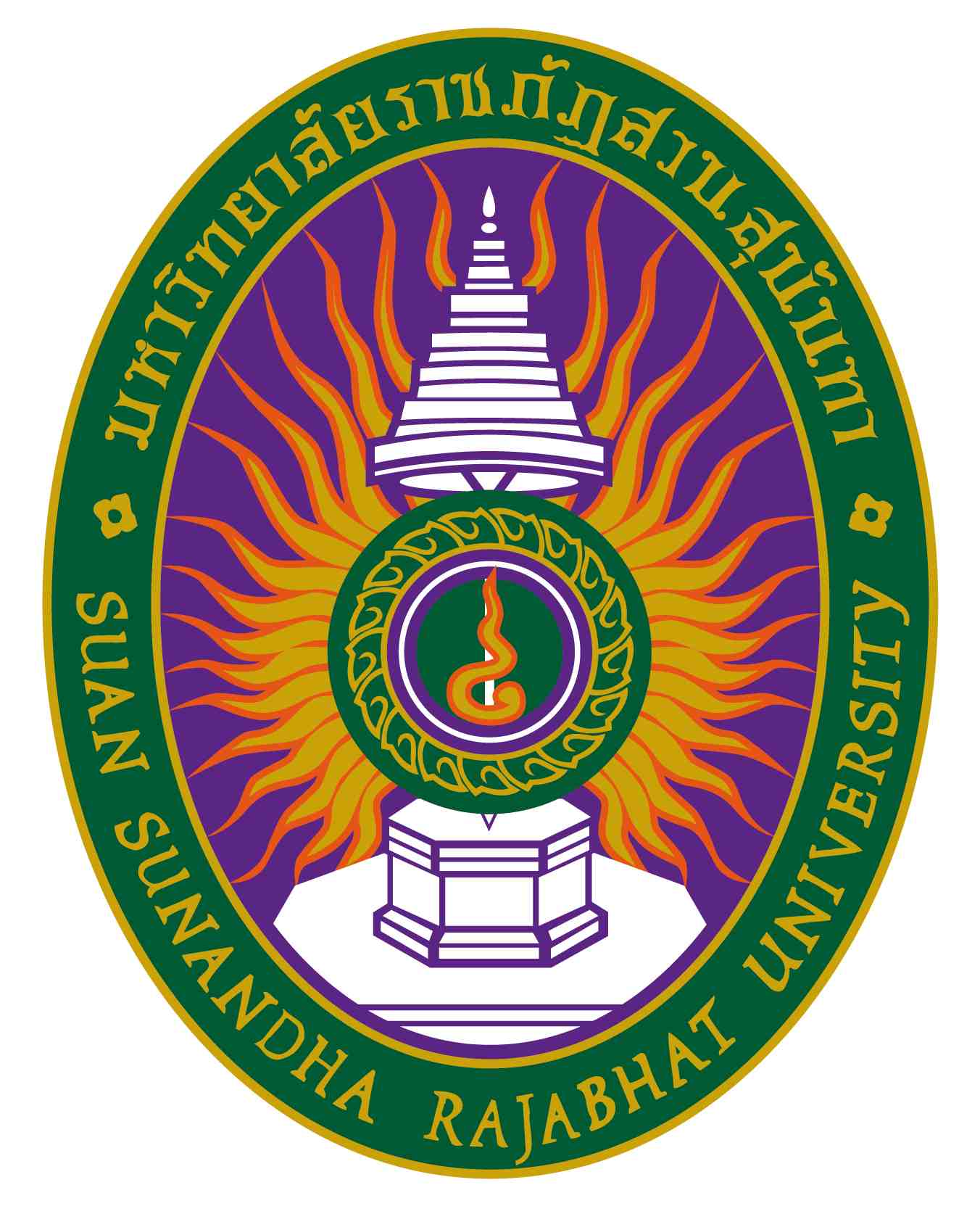 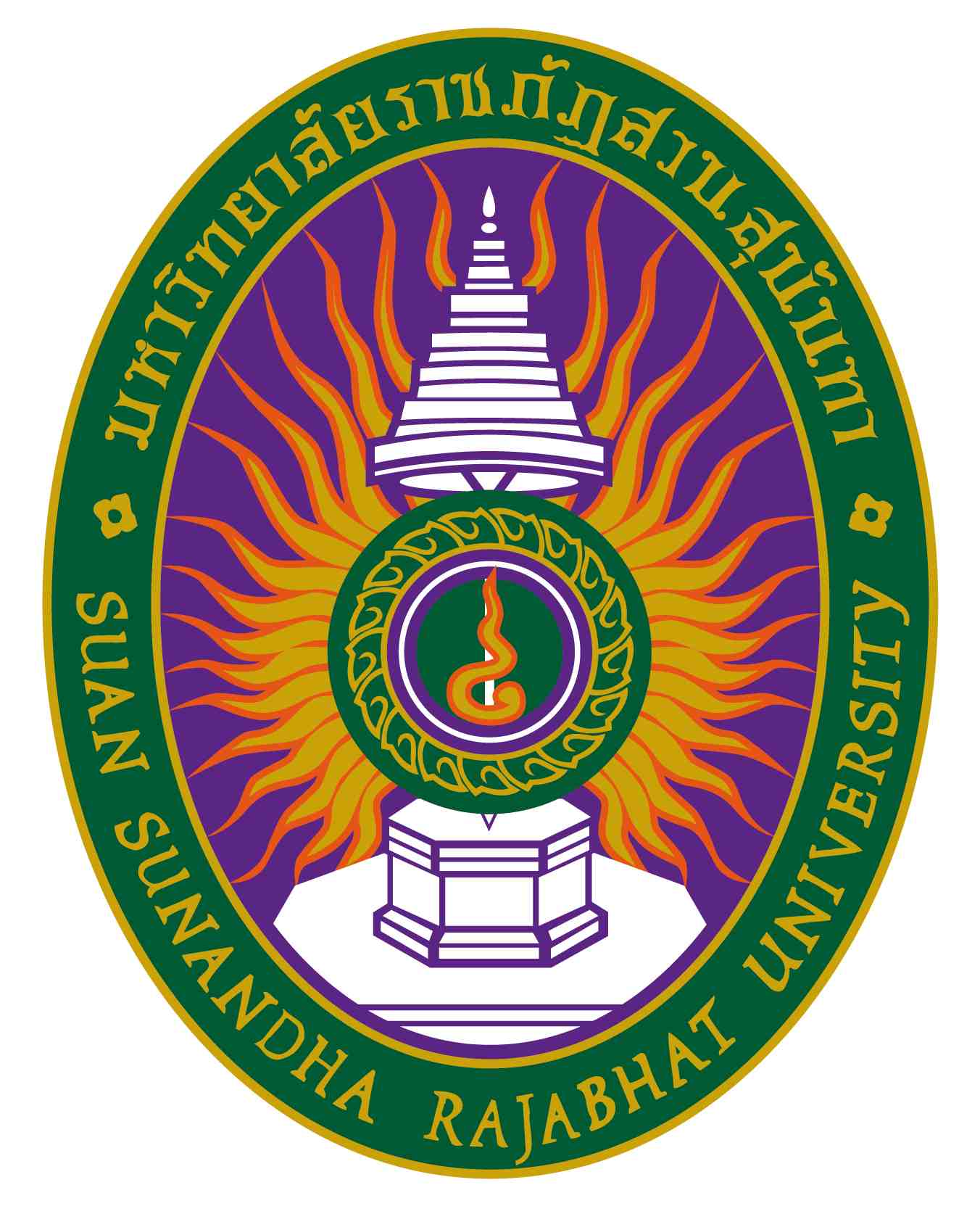 รายละเอียดของรายวิชา (Course Specification)รหัสวิชา  MUS๓๒๐๒  รายวิชา  หลักการวิเคราะห์และการประพันธ์สาขาวิชาดนตรี  คณะศิลปกรรมศาสตร์  มหาวิทยาลัยราชภัฏสวนสุนันทาภาคการศึกษา  ๑   ปีการศึกษา  ๒๕๖๔หมวดที่ ๑ ข้อมูลทั่วไป๑.  รหัสและชื่อรายวิชา		 รหัสวิชา			MUS๓๒๐๒           ชื่อรายวิชาภาษาไทย	หลักการวิเคราะห์และการประพันธ์เพลงไทยชื่อรายวิชาภาษาอังกฤษ	Thai Music Analysis and Compost  ๒.  จำนวนหน่วยกิต     			๓  หน่วยกิต	    ๓.  หลักสูตรและประเภทของรายวิชา          ๓.๑  หลักสูตร    			ศิลปกรรมศาสตร์บัณฑิต	       ๓.๒ ประเภทของรายวิชา  		…...............................................................   ๔.  อาจารย์ผู้รับผิดชอบรายวิชาและอาจารย์ผู้สอน			       ๔.๑  อาจารย์ผู้รับผิดชอบรายวิชา    	อาจารย์ชาคริต เฉลิมสุข      ๔.๒ อาจารย์ผู้สอน			อาจารย์ชาคริต เฉลิมสุข๕.  สถานที่ติดต่อ			E – Mail  chakrit.ch@ssru.ac.th ๖.  ภาคการศึกษา / ชั้นปีที่เรียน		๖.๑ ภาคการศึกษาที่ 		๒๕๖๓  /  ชั้นปีที่ ๓๖.๒ จำนวนผู้เรียนที่รับได้ 	ประมาณ  ๓๐  คน๗.  รายวิชาที่ต้องเรียนมาก่อน (Pre-requisite)  (ถ้ามี)		ไม่มี๘.  รายวิชาที่ต้องเรียนพร้อมกัน (Co-requisites) (ถ้ามี) 		ไม่มี๙.  สถานที่เรียน	 		 สาขาวิชาดนตรีคณะศิลปกรรมศาสตร์  มหาวิทยาลัยราชภัฏสวนสุนันทา๑๐.วันที่จัดทำหรือปรับปรุง		 วันที่  ๑๓  เดือน  พฤษภาคม  พ.ศ. ๒๕๖๔     รายละเอียดของรายวิชาครั้งล่าสุดหมวดที่ ๒ จุดมุ่งหมายและวัตถุประสงค์๑.   จุดมุ่งหมายของรายวิชา		- เพื่อให้นักศึกษามีความรู้ความเข้าใจในหลักเกณฑ์และพัฒนาทักษะทางด้านการปฏิบัติดนตรีไทย				- เพื่อให้นักศึกษาสามารถปฏิบัติดนตรีไทยได้อย่างมีประสิทธิภาพ โดยเน้นการฝึกทักษะทางด้านการปฏิบัติ		- เพื่อให้นักศึกษามีความซื่อสัตย์สุจริต มีวินัยตรงต่อเวลาและความรับผิดชอบต่อตนเอง วิชาชีพและสังคม๒.   วัตถุประสงค์ในการพัฒนา/ปรับปรุงรายวิชา		- เพื่อให้นักศึกษาพัฒนาทักษะการปฏิบัติดนตรีไทยนําไปสู่แนวทางปฏิบัติที่ถูกต้อง และสามารถนําไป ประยุกต์ใช้ในการปฏิบัติดนตรีไทยร่วมกับนักดนตรีอื่นได้      			- เพื่อสร้างทักษะการคิดวิเคราะห์ สังเคราะห์ สาระสำคัญด้านทักษะดนตรีไทย		- เพื่อปรับปรุงการเรียนการสอนในรูปแบบออนไลน์ให้สอดคล้องกับนโยบายมหาวิทยาลัยและสถานการณ์เชื้อไวรัสโควิด-19หมวดที่ ๓ ลักษณะและการดำเนินการ๑. คำอธิบายรายวิชา 		ศึกษาทฤษฏีการวิเคราะห์เพลงไทย บันไดเสียง รูปแบบของเพลง และรูปแบบการประพันธ์เพลงไทย ๒. จำนวนชั่วโมงที่ใช้ต่อภาคการศึกษา๓. จำนวนชั่วโมงต่อสัปดาห์ที่อาจารย์ให้คำปรึกษาและแนะนำทางวิชาการแก่นักศึกษาเป็นรายบุคคล	อาจารย์ประจำวิชาแนะนำเทคนิคการบรรเลง ให้กับนักศึกษาตลอดเวลาที่ว่าง และไม่มีชั่วโมงสอน	๓.๑ ปรึกษาด้วยตนเองที่ห้องพักอาจารย์ผู้สอน  ห้อง ดนตรีไทย ชั้น ๕  อาคาร เฉลิมพระเกียรติ  ๖๐ พรรษา คณะศิลปกรรมศาสตร์	๓.๒ ปรึกษาผ่านโทรศัพท์ที่ทำงาน / มือถือ  หมายเลข ๐๖๓-๖๔๒๕๓๖๑	๓.๓ ปรึกษาผ่านจดหมายอิเล็กทรอนิกส์ (E-Mail)  chakrit.ch@ssru.ac.th	๓.๔ ปรึกษาผ่านเครือข่ายสังคมออนไลน์ (Facebook/Twitter/Line)  	-	๓.๕ ปรึกษาผ่านเครือข่ายคอมพิวเตอร์ (Internet/Webboard)  	-หมวดที่ ๔ การพัฒนาผลการเรียนรู้ของนักศึกษา๑. คุณธรรม  จริยธรรม๑.๑   คุณธรรม จริยธรรมที่ต้องพัฒนา 	(๑)  มีจรรยาบรรณทางวิชาชีพ(๒)  มีวินัย ตรงต่อเวลา และรับผิดชอบ 	(๓)  มีคุณค่าและคุณธรรม จริยธรรม เสียสละ และซื่อสัตย์สุจริตในการดำเนินชีวิต 	(๔)  มีจิตสาธารณะ๑.๒   วิธีการสอน(๑)  ให้ความสำคัญในวินัย การตรงต่อเวลา การส่งงานภายในเวลาที่กำหนด(๒)  กำหนดให้มีการทำงานเป็นกลุ่ม โดยเน้นเรื่องจริยธรรม และคุณธรรมในการทำงานร่วมกับผู้อื่น(๓)  เปิดโอกาสให้นิสิตจัดกิจกรรมที่เป็นประโยชน์ต่อสังคม และแสดงถึงการมีเมตตา กรุณา และความเสียสละ๑.๓    วิธีการประเมินผล(๑)  สังเกตพฤติกรรมการเข้าร่วมกิจกรรมต่างๆในการเรียนการสอน(๒)  ประเมินการมีส่วนร่วมในห้องเรียน เช่น การเขียนงาน การแสดงความคิดเห็นหน้าชั้นเรียน นิสิตมีความสุขในการทำกิจกรรมและการเข้าเรียน(๓)  ประเมินจากพฤติกรรมการเข้าเรียน การตรงต่อเวลาของนิสิตในการเข้าชั้นเรียน การส่งงานและความรับผิดชอบในหน้าที่ ที่ได้รับมอบหมาย(๔)  ประเมินจากพฤติกรรมของนิสิตในการจัดกิจกรรมและการเข้าร่วมโครงการจิตอาสา๒. ความรู้๒.๑   ความรู้ที่ต้องพัฒนา 	(๑)  รู้เท่าทันต่อการเปลี่ยนแปลงของสถานการณ์โลกปัจจุบันและอนาคตในปรากฎการณ์ต่างๆทางดนตรี 	(๒)  เรียนรู้สถานการณ์ ปัญหา อุปสรรค แนวทางแก้ไข โดยการเข้าใจในสาระสำคัญทางดนตรี 	(๓)  ตระหนักในศิลปะ วัฒนธรรมดนตรีในบทบาท หน้าที่ ความสำคัญ สุนทรียะของดนตรีเพื่อความบันเทิง พิธีการ พิธีกรรม ต่อวิถีชีวิตในสังคม๒.๒   วิธีการสอน(๑)  บรรยาย อภิปราย ชมวีดิทัศน์ที่เกี่ยวข้อง(๒)  ให้นิสิตสังเคราะห์ วิเคราะห์และจัดการอภิปรายปรากฎการณ์ต่างๆหน้าชั้นเรียน(๓)  จัดกระบวนการวิพากษ์สถานการณ์ สภาพปัญหา จากการค้นคว้าความรู้และการสืบค้นข้อมูลใหม่ๆ		(๔)  ให้นิสิตจัดการแสดงหรือเข้าร่วมกิจกรรมทางวัฒนธรรมดนตรี		(๕)  เปิดโอกาสให้นิสิตได้เรียนรู้ศิลปวัฒนธรรมดนตรีโดยตรงจากศิลปินหรือผู้เชี่ยวชาญ๒.๓    วิธีการประเมินผล(๑)  การร่วมกิจกรรมในห้องเรียน/กิจกรรมวัฒนธรรมดนตรีทั้งภายในและภายนอก(๒)  การนำเสนอรายงาน/การแสดง(๓)  การทดสอบย่อย การทดสอบกลางภาคและปลายภาคเรียน๓. ทักษะทางปัญญา๓.๑   ทักษะทางปัญญาที่ต้องพัฒนา 	(๑)  สามารถแยกแยะวิเคราะห์บนหลักการของเหตุผล ต่อการเปลี่ยนแปลงของสถานการณ์โลกในปัจจุบันและอนาคตในปรากฎการณ์ต่างๆทางดนตรี 	(๒)  มีความคิดริเริ่มสร้างสรรค์ในการจัดกิจกรรม การแสดง โครงการทางดนตรีที่สอดคล้องกับสังคมวัฒนธรรม๓.๒   วิธีการสอน(๑)  จัดการเรียนการสอนโดยมีนิสิตเป็นศูนย์กลาง(๒)  จัดกระบวนการอภิปราย ที่แสดงถึงการสังเคราะห์ วิเคราะห์จากสภาพปัญหา หรือสถานการณ์ต่างๆทางดนตรี(๓)  จัดให้มีกระบวนการสร้างสรรค์ผลงานดนตรีอย่างอิสระ บนฐานความคิดเชิงวัฒนธรรมที่สอดคล้องกับวิถีชีวิต๓.๓    วิธีการประเมินผล(๑)  ประเมินผลที่สะท้อนถึง การคิด วิเคราะห์ การเขียน การนำเสนอรายงาน นิทรรศการ งานสร้างสรรค์ผลงาน(๒)  ประเมินการมีส่วนร่วมในห้องเรียน เช่น การเขียนงาน การแสดงความคิดเห็น การแสดงความคิดเห็นหน้าชั้นเรียน นิสิตมีความสุขในการทำกิจกรรมและการเข้าเรียน(๓)  สังเกตพฤติกรรมการเข้าร่วมกิจกรรมต่างๆ(๔)  การสังเกตพฤติกรรมและความสามารถในการตัดสินใจ การแก้ไขปัญหาในสถานการณ์ต่างๆ๔. ทักษะความสัมพันธ์ระหว่างบุคคลและความรับผิดชอบ๔.๑   ทักษะความสัมพันธ์ระหว่างบุคคลและความรับผิดชอบที่ต้องพัฒนา 	(๑)  เรียนรู้และมีความรับผิดชอบในการอยู่ร่วมกันในสังคม 	(๒)  ฝึกฝนการใช้ร่างกายเพื่อสร้างความสมบูรณ์ของสุขภาพและจิตใจ๔.๒   วิธีการสอน(๑)  จัดกิจกรรมเรียนรู้ในชั้นเรียน เน้นการทำงานเป็นกลุ่ม และงานที่ต้องมีปฏิสัมพันธ์ระหว่างบุคคล เพื่อเสริมสร้างให้ผู้เรียนตระหนักถึงความสำคัญและพัฒนาตนเองในด้านความมีมนุษยสัมพันธ์และความรับผิดชอบส่วนบุคคล(๒)  สอดแทรกเรื่องความรับผิดชอบ การมีมนุษยสัมพันธ์ การเข้าใจวัฒนธรรมของสังคมผู้คนที่หลากหลายในรายวิชา(๓)  บรรยาย วีดีทัศน์(๔)  จัดประสบการณ์การเรียนรู้ในรูปแบบที่เหมาะสม เพื่อส่งเสริมให้นิสิต มีความรู้และมีความตระหนักในเรื่องบุคลิกภาพ และการใช้ดนตรีเพื่อสร้างความสมบูรณ์ของร่างกายและจิตใจ ๔.๓    วิธีการประเมินผล(๑)  สังเกตพฤติกรรมของนิสิตที่แสดงถึงความสัมพันธ์ระหว่างบุคคล และความรับผิดชอบในการทำกิจกรรมกลุ่ม เช่น การเสียสละและคำนึงถึงประโยชน์ส่วนรวม การยอมรับฟังความคิดเห็นของเพื่อน(๒)  เปิดโอกาสให้นิสิตในชั้นเรียน ได้มีส่วนร่วมในการประเมิน(๓)  เปิดโอกาสให้นิสิตในชั้นเรียน ได้มีส่วนร่วมในการประเมิน(๔)  วัดผลจากงานหรือกิจกรรมที่ได้รับมอบหมาย และทัศนคติในการใช้ดนตรีเพื่อเสริมสร้างอารมณ์และปรับใช้ในชีวิต๕. ทักษะการวิเคราะห์เชิงตัวเลข การสื่อสาร และการใช้เทคโนโลยีสารสนเทศ๕.๑   ทักษะการวิเคราะห์เชิงตัวเลข การสื่อสาร และการใช้เทคโนโลยีสารสนเทศที่ต้องพัฒนา 	(๑)  สามารถติดต่อสื่อสารได้อย่างมีประสิทธิผล๕.๒   วิธีการสอน(๑)  จัดประสบการณ์การเรียนรู้ในรูปแบบที่หลากหลายและเหมาะสม เพื่อส่งเสริมให้นิสิต มีความรู้ ความเข้าใจและมีความตระหนักในคุณค่า โดยเฉพาะอย่างยิ่งในเรื่องของการพูด การเขียน การใช้เทคโนโลยี การสื่อสารต่างๆ การเลือกรับ เลือกใช้ข้อมูล และนำเสนอได้อย่างมีประสิทธิภาพ(๒)  จัดกิจกรรมกลุ่มเพื่อกระตุ้นให้นิสิตได้กำหนดแผนการทำงาน และการทำงานกลุ่มที่มีการมอบหมารยให้เกิดการใช้ทักษะในการสื่อสารระหว่างเพื่อนร่วมงานในกลุ่ม เพื่อนร่วมชั้นเรียน อาจารย์ผู้สอนและบุคคลอื่นได้อย่างเหมาะสม๕.๓    วิธีการประเมินผล(๑)  ประเมินทักษะของนิสิต ในด้านการสื่อสาร การใช้เทคโนโลยีสารสนเทศ ด้วยการสังเกตพฤติกรรม(๒)  วัดจากงานหรือกิจกรรมที่ได้รับมอบหมาย และใช้สื่อสังคมออนไลน์๖. ด้านอื่นๆ(๑)  ……………………………………………………………………..…………………………………(๒)  ……………………………………………………………………..…………………………………(๓)  ……………………………………………………………………..…………………………………(๔)  ……………………………………………………………………..…………………………………(๕)  ……………………………………………………………………..…………………………………หมายเหตุสัญลักษณ์ 	หมายถึง	ความรับผิดชอบหลัก สัญลักษณ์ 	หมายถึง	ความรับผิดชอบรอง เว้นว่าง	หมายถึง	ไม่ได้รับผิดชอบซึ่งจะปรากฎอยู่ในแผนที่แสดงการกระจายความรับผิดชอบมาตรฐานผลการเรียนรู้จากหลักสูตรสู่รายวิชา (Curriculum Mapping)หมวดที่ ๕ แผนการสอนและการประเมินผลแผนการสอน ๒. แผนการประเมินผลการเรียนรู้    ( ระบุวิธีการประเมินผลการเรียนรู้หัวข้อย่อยแต่ละหัวข้อตามที่ปรากฏในแผนที่แสดงการกระจายความรับผิดชอบของรายวิชา      (Curriculum Mapping) ตามที่กำหนดในรายละเอียดของหลักสูตร สัปดาห์ที่ประเมิน และสัดส่วนของการประเมิน)หมวดที่ ๖ ทรัพยากรประกอบการเรียนการสอน๑.  ตำราและเอกสารหลัก๑)  เอกสารประกอบการสอน หลักการวิเคราะห์และการประพันธ์      	๒)  โน้ตเพลง๒.  เอกสารและข้อมูลสำคัญ       	-๓.  เอกสารและข้อมูลแนะนำ       	๑)  เวป์ไซด์ที่เกี่ยวข้องกับดนตรี เช่น youtube         	๒)  แผ่น CD เพลง แผ่น DVD การแสดงของวงดนตรีประเภทต่างๆ       	๓)  โน้ตเพลง       	๔)  การจัดแสดงการบรรเลงดนตรีเชิงวิชาการของหน่วยงานต่างๆหมวดที่ ๗ การประเมินและปรับปรุงการดำเนินการของรายวิชา๑.  กลยุทธ์การประเมินประสิทธิผลของรายวิชาโดยนักศึกษา		-  แบบประเมินการสอนของอาจารย์โดยนิสิต		-  สรุปผลประเมินการสอน๒. กลยุทธ์การประเมินการสอน      	-  ผลการเรียนของนิสิต -  การสังเกตพฤติกรรมการเรียนรู้ของนิสิตตลอดภาคการศึกษา๓.  การปรับปรุงการสอน      	พิจารณาจากแบบประเมินการสอนและนำผลการประเมินที่ได้มาปรับปรุงรูปแบบการเรียนการสอนให้เหมาะสมต่อไป๔.  การทวนสอบมาตรฐานผลสัมฤทธิ์ของนักศึกษาในรายวิชา-  การทวนสอบการให้คะแนนจากการสุ่มตรวจผลงานของนิสิตโดยอาจารย์อื่น หรือผู้ทรงคุณวุฒิ ที่ไม่ใช่อาจารย์ผู้สอนแต่อาจารย์ที่ทวนสอบจะต้องมีความรู้ในวิชานี้-  ตรวจสอบผลการประเมินการเรียนรู้ของนิสิต โดยตรวจสอบความเที่ยงของข้อสอบ รายงาน วิธีการให้คะแนนสอบ๕.  การดำเนินการทบทวนและการวางแผนปรับปรุงประสิทธิผลของรายวิชา	-  นำผลที่ได้จากการประเมินของนิสิต คะแนนสอบของนิสิต การประชุมของคณาจารย์ผู้สอนมาสรุปผล และจัดทำมคอ.5 และพัฒนารายวิชาก่อนการสอนในภาคการศึกษาถัดไป***********************แผนที่แสดงการกระจายความรับผิดชอบมาตรฐานผลการเรียนรู้จากหลักสูตรสู่รายวิชา (Curriculum Mapping)ตามที่ปรากฏในรายละเอียดของหลักสูตร (Programme Specification) มคอ. ๒บรรยาย(ชั่วโมง)สอนเสริม(ชั่วโมง)การฝึกปฏิบัติ/งานภาคสนาม/การฝึกงาน (ชั่วโมง)การศึกษาด้วยตนเอง(ชั่วโมง)บรรยายหลักการและทฤษฏีการวิเคราะห์และการประพันธ์ -หาความรู้ด้านการวิเคราะห์เพลงด้วยตนเองสัปดาห์ละไม่น้อยกว่า 2 ชั่วโมงสัปดาห์ที่หัวข้อ/รายละเอียดจำนวน(ชม.)กิจกรรมการเรียน การสอน/สื่อที่ใช้ ผู้สอน๑- แนะนำรายวิชา    - จุดมุ่งหมายและวัตถุประสงค์รายวิชา   - ข้อตกลงในการเรียนการสอน   - เกณฑ์การประเมินผล- ทดสอบความรู้พื้นฐานเกี่ยวกับ  การวิเคราะห์เพลงไทย๓-บรรยายออนไลน์ด้วยโปรแกรม Zoom _ เอกสารประกอบการสอน-ข้อซักถามอ.ชาคริต๒-บทที่ ๑ หลักการวิเคราะห์เพลงไทย๓-บรรยายออนไลน์ด้วยโปรแกรม Zoom-เอกสารประกอบการสอน-ข้อซักถามอ.ชาคริต๓- หลักการวิเคราะห์เพลงไทย (ต่อ)๓-บรรยายออนไลน์ด้วยโปรแกรม Zoom- ศึกษาด้วยตนเองอ.ชาคริต๔- หลักการวิเคราะห์เพลงไทย (ต่อ)๓- บรรยายออนไลน์ด้วยโปรแกรม Zoom- ศึกษาด้วยตนเองอ.ชาคริต๕- หลักการวิเคราะห์เพลงไทย (ต่อ)๓- บรรยายออนไลน์ด้วยโปรแกรม Zoom- ศึกษาด้วยตนเองอ.ชาคริต๖- บทที่ ๒ ระบบเสียงในดนตรีไทย๓- บรรยายออนไลน์ด้วยโปรแกรม Zoom- ศึกษาด้วยตนเองอ.ชาคริต๗- ทางและบันไดเสียง (ต่อ)๓- บรรยายออนไลน์ด้วยโปรแกรม Zoom- ศึกษาด้วยตนเองอ.ชาคริต๘สอบกลางภาคอ.ชาคริต๙- ทางและบันไดเสียง (ต่อ)๓-บรรยายออนไลน์ด้วยโปรแกรม Zoom-เอกสารประกอบการสอน-ข้อซักถามอ.ชาคริต๑๐- การวิเคราะห์บทเพลงขั้นสูง(ต่อ)๓--บรรยายออนไลน์ด้วยโปรแกรม Zoom-เอกสารประกอบการสอน-ข้อซักถามอ.ชาคริต๑๑สรุปท้ายบทที่ ๒๓- บรรยายออนไลน์ด้วยโปรแกรม Zoom-เอกสารประกอบการสอน-ข้อซักถามอ.ชาคริต๑๒บทที่ ๓ การประพันธ์เพลงไทย๓- บรรยายออนไลน์ด้วยโปรแกรม Zoom-เอกสารประกอบการสอน-ข้อซักถามอ.ชาคริต๑๓รูปแบบการประพันธ์เพลงไทย(ต่อ)๓- บรรยายออนไลน์ด้วยโปรแกรม Zoom-เอกสารประกอบการสอน-ข้อซักถามอ.ชาคริต๑๔รูปแบบการประพันธ์เพลงประเภทปรบไก่ (ต่อ)๓- บรรยายออนไลน์ด้วยโปรแกรม Zoom-เอกสารประกอบการสอนเรื่อง เพลงประเภทเพลงเถา-ข้อซักถามอ.ชาคริต๑๕รูปแบบการประพันธ์เพลงประเภทสองไม้ (ต่อ)๓- บรรยายออนไลน์ด้วยโปรแกรม Zoom-เอกสารประกอบการสอน-ข้อซักถามอ.ชาคริต๑๖รูปแบบการประพันธ์เพลงประเภทเพลงสำเนียงภาษา๓- บรรยายออนไลน์ด้วยโปรแกรม Zoom-เอกสารประกอบการสอน-ข้อซักถามอ.ชาคริต๑๗สอบปลายภาคอ.ชาคริตผลการเรียนรู้วีธีการประเมินผลการเรียนรู้สัปดาห์ที่ประเมินสัดส่วนของการประเมินผล (K)- ความรู้- ทักษะทางปัญญา- ประเมินผลที่สะท้อนถึง ทักษะความสามารถ สะท้อนถึง ทักษะความสามารถ- ประเมินการมีส่วนร่วมในห้องเรียน เช่น การเขียนงาน การแสดงความคิดเห็นทุกสัปดาห์๔๐ %(P)- ทักษะการปฏิบัติด้านดนตรี- ทดสอบโดยปฏิบัติทักษะจากการเรียนรู้ สะท้อนถึง ทักษะความสามารถ การคิดวิเคราะห์- การส่งงานที่ได้รับมอบหมายจากอาจารย์- ประเมินผลจากการสอบกลางภาคและปลายภาคทุกสัปดาห์๕๐ %(A)- คุณธรรม  จริยธรรม-ทักษะความสัมพันธ์ระหว่างบุคคลและความรับผิดชอบ- การเข้าฟังการแสดง/ การทำโครงการกลุ่ม/ พฤติกรรมในการทำงานร่วมกันและในชั้นเรียน- ประเมินจากพฤติกรรมของนิสิตในชั้นเรียนทุกสัปดาห์๑๐ %รายวิชาคุณธรรม จริยธรรมคุณธรรม จริยธรรมคุณธรรม จริยธรรมคุณธรรม จริยธรรมคุณธรรม จริยธรรมคุณธรรม จริยธรรมคุณธรรม จริยธรรมความรู้ความรู้ความรู้ความรู้ความรู้ทักษะทางปัญญาทักษะทางปัญญาทักษะทางปัญญาทักษะความสัมพันธ์ระหว่างบุคคล และความรับผิดชอบระหว่างบุคคลและความรับผิดชอบทักษะความสัมพันธ์ระหว่างบุคคล และความรับผิดชอบระหว่างบุคคลและความรับผิดชอบทักษะความสัมพันธ์ระหว่างบุคคล และความรับผิดชอบระหว่างบุคคลและความรับผิดชอบทักษะการวิเคราะห์เชิงตัวเลข การสื่อสาร และการใช้เทคโนโลยีสารสนเทศเชิงตัวเลข การสื่อสารและการใช้เทคโนโลยีสารสนเทศทักษะการวิเคราะห์เชิงตัวเลข การสื่อสาร และการใช้เทคโนโลยีสารสนเทศเชิงตัวเลข การสื่อสารและการใช้เทคโนโลยีสารสนเทศทักษะการวิเคราะห์เชิงตัวเลข การสื่อสาร และการใช้เทคโนโลยีสารสนเทศเชิงตัวเลข การสื่อสารและการใช้เทคโนโลยีสารสนเทศทักษะการวิเคราะห์เชิงตัวเลข การสื่อสาร และการใช้เทคโนโลยีสารสนเทศเชิงตัวเลข การสื่อสารและการใช้เทคโนโลยีสารสนเทศทักษะด้านอื่น ๆรายวิชา  ความรับผิดชอบหลัก                                                          ความรับผิดชอบรอง  ความรับผิดชอบหลัก                                                          ความรับผิดชอบรอง  ความรับผิดชอบหลัก                                                          ความรับผิดชอบรอง  ความรับผิดชอบหลัก                                                          ความรับผิดชอบรอง  ความรับผิดชอบหลัก                                                          ความรับผิดชอบรอง  ความรับผิดชอบหลัก                                                          ความรับผิดชอบรอง  ความรับผิดชอบหลัก                                                          ความรับผิดชอบรอง  ความรับผิดชอบหลัก                                                          ความรับผิดชอบรอง  ความรับผิดชอบหลัก                                                          ความรับผิดชอบรอง  ความรับผิดชอบหลัก                                                          ความรับผิดชอบรอง  ความรับผิดชอบหลัก                                                          ความรับผิดชอบรอง  ความรับผิดชอบหลัก                                                          ความรับผิดชอบรอง  ความรับผิดชอบหลัก                                                          ความรับผิดชอบรอง  ความรับผิดชอบหลัก                                                          ความรับผิดชอบรอง  ความรับผิดชอบหลัก                                                          ความรับผิดชอบรอง  ความรับผิดชอบหลัก                                                          ความรับผิดชอบรอง  ความรับผิดชอบหลัก                                                          ความรับผิดชอบรอง  ความรับผิดชอบหลัก                                                          ความรับผิดชอบรอง  ความรับผิดชอบหลัก                                                          ความรับผิดชอบรอง  ความรับผิดชอบหลัก                                                          ความรับผิดชอบรอง  ความรับผิดชอบหลัก                                                          ความรับผิดชอบรอง  ความรับผิดชอบหลัก                                                          ความรับผิดชอบรองหมวดวิชาศึกษาทั่วไป๑๒๓๔๕๖๗๑๒๓๔๕๑๒๓๑๒๓๑๒๓๔รหัสวิชา MUS๓๒๐๒  ชื่อรายวิชา หลักการวิเคราะห์และประพันธ์เพลงไทยThai Music Analysis and Compost